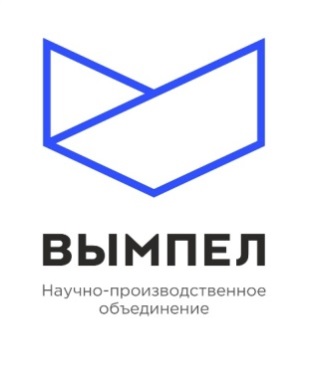 Т: +7 (495) 992 38 60 Ф: +7 (495) 992 38 60 (доб. 105) Е: dedovsk@npovympel.ruWWW.VYMPEL.GROUPТ: +7 (495) 992 38 60 Ф: +7 (495) 992 38 60 (доб. 105) Е: dedovsk@npovympel.ruWWW.VYMPEL.GROUPТ: +7 (495) 992 38 60 Ф: +7 (495) 992 38 60 (доб. 105) Е: dedovsk@npovympel.ruWWW.VYMPEL.GROUPОпросный листОпросный листОпросный листОпросный листОпросный листОпросный листОпросный листОпросный листОпросный листдля заказа преобразователя точки росы серии «FAS-SW»для заказа преобразователя точки росы серии «FAS-SW»для заказа преобразователя точки росы серии «FAS-SW»для заказа преобразователя точки росы серии «FAS-SW»для заказа преобразователя точки росы серии «FAS-SW»для заказа преобразователя точки росы серии «FAS-SW»для заказа преобразователя точки росы серии «FAS-SW»для заказа преобразователя точки росы серии «FAS-SW»для заказа преобразователя точки росы серии «FAS-SW»Наименование организации и объекта установки  измерителяНаименование организации и объекта установки  измерителяНаименование организации и объекта установки  измерителяНаименование организации и объекта установки  измерителяНаименование организации и объекта установки  измерителяНаименование организации и объекта установки  измерителяНаименование организации и объекта установки  измерителяНаименование организации и объекта установки  измерителяНаименование организации и объекта установки  измерителяФ.И.О. ответственного лица, контактные телефоны, EmailФ.И.О. ответственного лица, контактные телефоны, EmailФ.И.О. ответственного лица, контактные телефоны, EmailФ.И.О. ответственного лица, контактные телефоны, EmailФ.И.О. ответственного лица, контактные телефоны, EmailФ.И.О. ответственного лица, контактные телефоны, EmailФ.И.О. ответственного лица, контактные телефоны, EmailФ.И.О. ответственного лица, контактные телефоны, EmailФ.И.О. ответственного лица, контактные телефоны, Email1. Характеристики измеряемой среды1. Характеристики измеряемой среды1. Характеристики измеряемой среды1. Характеристики измеряемой среды1. Характеристики измеряемой среды1. Характеристики измеряемой среды1. Характеристики измеряемой среды1. Характеристики измеряемой среды1. Характеристики измеряемой среды1.1.	Измеряемая газовая среда:	 природный газ,	 прочее 1.1.	Измеряемая газовая среда:	 природный газ,	 прочее 1.1.	Измеряемая газовая среда:	 природный газ,	 прочее 1.1.	Измеряемая газовая среда:	 природный газ,	 прочее прочее (указать)прочее (указать)прочее (указать)прочее (указать)прочее (указать)1.2.	Условия эксплуатации:	 магистральный газ,	 газовый промысел, 1.2.	Условия эксплуатации:	 магистральный газ,	 газовый промысел, 1.2.	Условия эксплуатации:	 магистральный газ,	 газовый промысел, 1.2.	Условия эксплуатации:	 магистральный газ,	 газовый промысел, 1.2.	Условия эксплуатации:	 магистральный газ,	 газовый промысел, 1.2.	Условия эксплуатации:	 магистральный газ,	 газовый промысел, 1.2.	Условия эксплуатации:	 магистральный газ,	 газовый промысел, 1.2.	Условия эксплуатации:	 магистральный газ,	 газовый промысел, 1.2.	Условия эксплуатации:	 магистральный газ,	 газовый промысел,  газ из подземного хранилища,	 попутный газ,	 прочее газ из подземного хранилища,	 попутный газ,	 прочее газ из подземного хранилища,	 попутный газ,	 прочее газ из подземного хранилища,	 попутный газ,	 прочеепрочее (указать)прочее (указать)прочее (указать)прочее (указать)прочее (указать)1.3.	Способ технологической подготовки измеряемой среды1.3.	Способ технологической подготовки измеряемой среды1.3.	Способ технологической подготовки измеряемой среды1.3.	Способ технологической подготовки измеряемой среды1.3.	Способ технологической подготовки измеряемой среды1.3.	Способ технологической подготовки измеряемой среды1.3.	Способ технологической подготовки измеряемой среды1.3.	Способ технологической подготовки измеряемой среды1.3.	Способ технологической подготовки измеряемой средыНаименованиеНаименованиеНаименованиеНаименованиеНаименованиеНаименованиеДа/нетДа/нетДа/нетАдсорбционная осушка (используется твердотельный осушитель)Адсорбционная осушка (используется твердотельный осушитель)Адсорбционная осушка (используется твердотельный осушитель)Адсорбционная осушка (используется твердотельный осушитель)Адсорбционная осушка (используется твердотельный осушитель)Адсорбционная осушка (используется твердотельный осушитель)Абсорбционная осушка (используется жидкий осушитель)Абсорбционная осушка (используется жидкий осушитель)Абсорбционная осушка (используется жидкий осушитель)Абсорбционная осушка (используется жидкий осушитель)Абсорбционная осушка (используется жидкий осушитель)Абсорбционная осушка (используется жидкий осушитель)Установка низкотемпературной сепарации (НТС)Установка низкотемпературной сепарации (НТС)Установка низкотемпературной сепарации (НТС)Установка низкотемпературной сепарации (НТС)Установка низкотемпературной сепарации (НТС)Установка низкотемпературной сепарации (НТС)Мехочистка (очистка от механических и аэрозольных примесей)Мехочистка (очистка от механических и аэрозольных примесей)Мехочистка (очистка от механических и аэрозольных примесей)Мехочистка (очистка от механических и аэрозольных примесей)Мехочистка (очистка от механических и аэрозольных примесей)Мехочистка (очистка от механических и аэрозольных примесей)1.4.	Компонентный состав измеряемой среды по ГОСТ 31371-2008 и ГОСТ Р 53367-2009 (ориентировочно)1.4.	Компонентный состав измеряемой среды по ГОСТ 31371-2008 и ГОСТ Р 53367-2009 (ориентировочно)1.4.	Компонентный состав измеряемой среды по ГОСТ 31371-2008 и ГОСТ Р 53367-2009 (ориентировочно)1.4.	Компонентный состав измеряемой среды по ГОСТ 31371-2008 и ГОСТ Р 53367-2009 (ориентировочно)1.4.	Компонентный состав измеряемой среды по ГОСТ 31371-2008 и ГОСТ Р 53367-2009 (ориентировочно)1.4.	Компонентный состав измеряемой среды по ГОСТ 31371-2008 и ГОСТ Р 53367-2009 (ориентировочно)1.4.	Компонентный состав измеряемой среды по ГОСТ 31371-2008 и ГОСТ Р 53367-2009 (ориентировочно)1.4.	Компонентный состав измеряемой среды по ГОСТ 31371-2008 и ГОСТ Р 53367-2009 (ориентировочно)1.4.	Компонентный состав измеряемой среды по ГОСТ 31371-2008 и ГОСТ Р 53367-2009 (ориентировочно)Наименование показателяНаименование показателяФактическое значение, 
% объем.Наименование показателяНаименование показателяНаименование показателяФактическое значение, 
% объем.Фактическое значение, 
% объем.Фактическое значение, 
% объем.метан (CH4)метан (CH4)н-пентан (nC5H12)н-пентан (nC5H12)н-пентан (nC5H12)этан (C2H6)этан (C2H6)гексан (C6H14) и вышегексан (C6H14) и вышегексан (C6H14) и вышепропан (C3H8)пропан (C3H8)азот (N2)азот (N2)азот (N2)и-бутан (iC4H10)и-бутан (iC4H10)диоксид углерода (CO2)диоксид углерода (CO2)диоксид углерода (CO2)н-бутан (nC4H10)н-бутан (nC4H10)Массовая доля сероводорода и меркаптановой серы, мг/м3Массовая доля сероводорода и меркаптановой серы, мг/м3Массовая доля сероводорода и меркаптановой серы, мг/м3и-пентан (iC5H12)и-пентан (iC5H12)Массовая доля сероводорода и меркаптановой серы, мг/м3Массовая доля сероводорода и меркаптановой серы, мг/м3Массовая доля сероводорода и меркаптановой серы, мг/м31.5.	Температура измеряемой среды, °С, min/max:1.5.	Температура измеряемой среды, °С, min/max:1.5.	Температура измеряемой среды, °С, min/max:1.5.	Температура измеряемой среды, °С, min/max:1.5.	Температура измеряемой среды, °С, min/max:1.5.	Температура измеряемой среды, °С, min/max:1.5.	Температура измеряемой среды, °С, min/max:     /          /     1.6.	Избыточное давление измеряемой среды, кгс/см2, min/max: 1.6.	Избыточное давление измеряемой среды, кгс/см2, min/max: 1.6.	Избыточное давление измеряемой среды, кгс/см2, min/max: 1.6.	Избыточное давление измеряемой среды, кгс/см2, min/max: 1.6.	Избыточное давление измеряемой среды, кгс/см2, min/max: 1.6.	Избыточное давление измеряемой среды, кгс/см2, min/max: 1.6.	Избыточное давление измеряемой среды, кгс/см2, min/max:      /          /     1.7.	Предполагаемый диапазон изменения точки росы по влаге, °С, min/max:1.7.	Предполагаемый диапазон изменения точки росы по влаге, °С, min/max:1.7.	Предполагаемый диапазон изменения точки росы по влаге, °С, min/max:1.7.	Предполагаемый диапазон изменения точки росы по влаге, °С, min/max:1.7.	Предполагаемый диапазон изменения точки росы по влаге, °С, min/max:1.7.	Предполагаемый диапазон изменения точки росы по влаге, °С, min/max:1.7.	Предполагаемый диапазон изменения точки росы по влаге, °С, min/max:     /          /     2. Условия проведения измерения2. Условия проведения измерения2. Условия проведения измерения2. Условия проведения измерения2. Условия проведения измерения2. Условия проведения измерения2. Условия проведения измерения2. Условия проведения измерения2. Условия проведения измерения2.1.	Диапазон изменения температуры окружающего воздуха в месте установки преобразователя, °С, min/max:2.1.	Диапазон изменения температуры окружающего воздуха в месте установки преобразователя, °С, min/max:2.1.	Диапазон изменения температуры окружающего воздуха в месте установки преобразователя, °С, min/max:2.1.	Диапазон изменения температуры окружающего воздуха в месте установки преобразователя, °С, min/max:2.1.	Диапазон изменения температуры окружающего воздуха в месте установки преобразователя, °С, min/max:2.1.	Диапазон изменения температуры окружающего воздуха в месте установки преобразователя, °С, min/max:     /          /          /     3. Метрологические характеристики3. Метрологические характеристики3. Метрологические характеристики3.1. Диапазон измерения температуры точки росы (ТТР) (метрологический), ºС, млн-1Диапазон I:	  -70..+20                                                                                                                                    Диапазон II:      -100...+20                                                                                                                               3.2. Пределы абсолютной погрешности при измерении температуры точки росы, ºС, не более                 3.2.1. В диапазоне:	 свыше -70 ºС  и до +20 ºС  	  ±2,0                                                                                        3.2.2.  В диапазоне:	 -100 ºС  …  -70 ºС  	   	  ±3,0                                                                                        3.1. Диапазон измерения температуры точки росы (ТТР) (метрологический), ºС, млн-1Диапазон I:	  -70..+20                                                                                                                                    Диапазон II:      -100...+20                                                                                                                               3.2. Пределы абсолютной погрешности при измерении температуры точки росы, ºС, не более                 3.2.1. В диапазоне:	 свыше -70 ºС  и до +20 ºС  	  ±2,0                                                                                        3.2.2.  В диапазоне:	 -100 ºС  …  -70 ºС  	   	  ±3,0                                                                                        3.1. Диапазон измерения температуры точки росы (ТТР) (метрологический), ºС, млн-1Диапазон I:	  -70..+20                                                                                                                                    Диапазон II:      -100...+20                                                                                                                               3.2. Пределы абсолютной погрешности при измерении температуры точки росы, ºС, не более                 3.2.1. В диапазоне:	 свыше -70 ºС  и до +20 ºС  	  ±2,0                                                                                        3.2.2.  В диапазоне:	 -100 ºС  …  -70 ºС  	   	  ±3,0                                                                                        4. Дополнительное оборудование и принадлежности4. Дополнительное оборудование и принадлежности4.1. Соединительный кабель с разъемом                       м4.2. Блок внешней индикации точки росы ИРТ 5940/М1 ( или аналог) (1)(1)Блок внешней индикации точки росы ИРТ 5940/М1 предназначен для отображения значений температуры точки росы, получаемых по токовому выходу с преобразователя на внешние телекоммуникационные системы верхнего уровня. Блок внешней индикации точки росы ИРТ 5940/М1  имеет токовые выходы с видом взрывозащиты «искробезопасная электрическая цепь» уровня «ia» подгруппы [Exia]IIC, что позволяет подключение к преобразователю точки росы «FAS-SW»  без использования искробезопасного барьера.Также блок внешней индикации является источником питания преобразователя точки росы «FAS-SW».  Блок оснащен интерфейсом RS-485 (Modbus RTU).(1)Блок внешней индикации точки росы ИРТ 5940/М1 предназначен для отображения значений температуры точки росы, получаемых по токовому выходу с преобразователя на внешние телекоммуникационные системы верхнего уровня. Блок внешней индикации точки росы ИРТ 5940/М1  имеет токовые выходы с видом взрывозащиты «искробезопасная электрическая цепь» уровня «ia» подгруппы [Exia]IIC, что позволяет подключение к преобразователю точки росы «FAS-SW»  без использования искробезопасного барьера.Также блок внешней индикации является источником питания преобразователя точки росы «FAS-SW».  Блок оснащен интерфейсом RS-485 (Modbus RTU).6. Примечание6. Примечание